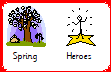 The Easter StoryMy Communication        	      			                                                                My PSED - Snack / Social Time 		                                                                                        Week 7Week 8Week 9Week 10Week 11Week 12Week 12Special dates / eventsShrove TuesdaySt David’s DaySt Patrick’s Day1st day of spring Mother’s DayEasterEasterEasterMondayAssemblyAssemblyAssemblyAssemblyAssemblyAssemblyAssemblyMondayArt – Hand print daffodils & paper leeks – crafts linked to St David’s DayRE – Buddhist Worship - FlowersArt -   Easter themed - crossRE – Buddhist Worship - FruitArt – Mother’s Day cardRE – The Easter StoryArt – Pot of gold, rainbow twirlers – crafts linked to St Patrick’s DayRE – The Easter StoryArt – Easter themed - palm leaves & thorny crownRE – The Easter StoryArt – Easter themed – Easter cardsRE – The Easter StoryArt – Easter themed – Easter cardsRE – The Easter StoryTuesdaySnack – PancakesMark Making – flour & waterStory – The Iron ManMark Making – kitchen utensils and paintStory – The Iron ManMark Making – kitchen utensils and paintStory – The Iron ManMark Making – green puffy paintStory – The Iron ManMark Making – twigs and paintStory – The Iron ManMark Making – twigs and paintStory – The Iron ManMark Making – twigs and paintStory – The Iron ManWednesdayFood play – Welsh cakesMassage story – EmotionsFood play – Hot cross bunsMassage story - EmotionsFood play – Simnel cakeMassage story - EmotionsFood play – Soda breadMassage story – SpringFood play – Chocolate nestsMassage story - SpringFood play – Easter biscuitsMassage story - SpringFood play – Easter biscuitsMassage story - SpringThursdayDance Interaction – Dance Through the AgesSpring YogaDance Interaction – Dance Through the AgesSpring YogaDance Interaction – Dance Through the AgesSpring YogaDance Interaction – Dance Through the AgesSpring YogaDance Interaction – Dance Through the AgesSpring YogaDance Interaction – Dance Through the AgesSpring YogaDance Interaction – Dance Through the AgesSpring YogaFridayEnterprise – Activities relating to developing the outdoor patio area into a sensory garden.  Class jobs – recycling, tidyingBody Awareness – Here We Go!AssemblyEnterprise – Activities relating to developing the outdoor patio area into a sensory garden.  Class jobs – recycling, tidyingBody Awareness – Here We Go!AssemblyEnterprise – Activities relating to developing the outdoor patio area into a sensory garden.  Class jobs – recycling, tidyingBody Awareness – Here We Go!AssemblyEnterprise – Activities relating to developing the outdoor patio area into a sensory garden.  Class jobs – recycling, tidyingBody Awareness – Here We Go!AssemblyEnterprise – Activities relating to developing the outdoor patio area into a sensory garden.  Class jobs – recycling, tidyingBody Awareness – Here We Go!AssemblyEnterprise – Activities relating to developing the outdoor patio area into a sensory garden.  Class jobs – recycling, tidyingBody Awareness – Here We Go!AssemblyEnterprise – Activities relating to developing the outdoor patio area into a sensory garden.  Class jobs – recycling, tidyingBody Awareness – Here We Go!AssemblyArtStart all lessons with the object of reference and the symbol and sign ‘Art’Hand and arm warm up exercises – where are my hands and arms?  Squeezes, whole arm movement, rub hands together, move fingers, shake hands, move wrists (jazz hands) Finish all lessons with a celebration of the work achieved ArtStart all lessons with the object of reference and the symbol and sign ‘Art’Hand and arm warm up exercises – where are my hands and arms?  Squeezes, whole arm movement, rub hands together, move fingers, shake hands, move wrists (jazz hands) Finish all lessons with a celebration of the work achieved ArtStart all lessons with the object of reference and the symbol and sign ‘Art’Hand and arm warm up exercises – where are my hands and arms?  Squeezes, whole arm movement, rub hands together, move fingers, shake hands, move wrists (jazz hands) Finish all lessons with a celebration of the work achieved ArtStart all lessons with the object of reference and the symbol and sign ‘Art’Hand and arm warm up exercises – where are my hands and arms?  Squeezes, whole arm movement, rub hands together, move fingers, shake hands, move wrists (jazz hands) Finish all lessons with a celebration of the work achieved ArtStart all lessons with the object of reference and the symbol and sign ‘Art’Hand and arm warm up exercises – where are my hands and arms?  Squeezes, whole arm movement, rub hands together, move fingers, shake hands, move wrists (jazz hands) Finish all lessons with a celebration of the work achieved ArtStart all lessons with the object of reference and the symbol and sign ‘Art’Hand and arm warm up exercises – where are my hands and arms?  Squeezes, whole arm movement, rub hands together, move fingers, shake hands, move wrists (jazz hands) Finish all lessons with a celebration of the work achieved ArtStart all lessons with the object of reference and the symbol and sign ‘Art’Hand and arm warm up exercises – where are my hands and arms?  Squeezes, whole arm movement, rub hands together, move fingers, shake hands, move wrists (jazz hands) Finish all lessons with a celebration of the work achieved Week 7 – St David’s Day crafts – handprint daffodils                                     dragon crafts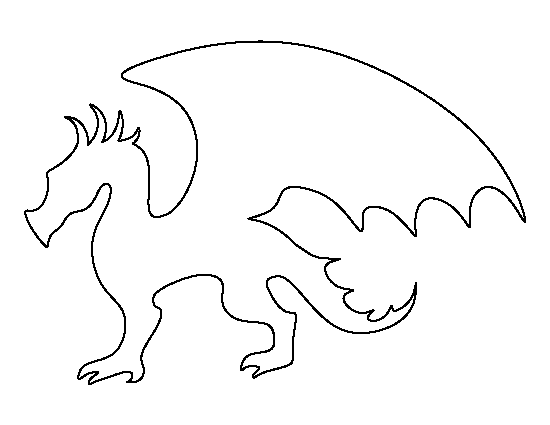 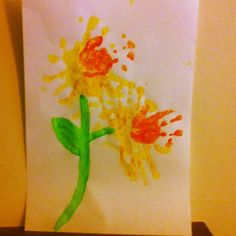 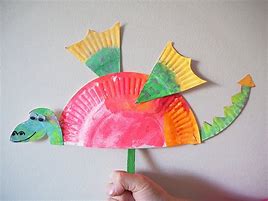 Resources: story of St David (https://www.youtube.com/watch?v=BQbeWFxsRp0) , yellow, redorange, green paint, paper plates, symbols to reinforce key vocab Week 7 – St David’s Day crafts – handprint daffodils                                     dragon craftsResources: story of St David (https://www.youtube.com/watch?v=BQbeWFxsRp0) , yellow, redorange, green paint, paper plates, symbols to reinforce key vocab Week 7 – St David’s Day crafts – handprint daffodils                                     dragon craftsResources: story of St David (https://www.youtube.com/watch?v=BQbeWFxsRp0) , yellow, redorange, green paint, paper plates, symbols to reinforce key vocab Week 7 – St David’s Day crafts – handprint daffodils                                     dragon craftsResources: story of St David (https://www.youtube.com/watch?v=BQbeWFxsRp0) , yellow, redorange, green paint, paper plates, symbols to reinforce key vocab Week 7 – St David’s Day crafts – handprint daffodils                                     dragon craftsResources: story of St David (https://www.youtube.com/watch?v=BQbeWFxsRp0) , yellow, redorange, green paint, paper plates, symbols to reinforce key vocab Week 7 – St David’s Day crafts – handprint daffodils                                     dragon craftsResources: story of St David (https://www.youtube.com/watch?v=BQbeWFxsRp0) , yellow, redorange, green paint, paper plates, symbols to reinforce key vocab Week 7 – St David’s Day crafts – handprint daffodils                                     dragon craftsResources: story of St David (https://www.youtube.com/watch?v=BQbeWFxsRp0) , yellow, redorange, green paint, paper plates, symbols to reinforce key vocab Week 8 – Easter themed – Cross.  Mask off a cross shape on black card and use orange and yellow paint.  When the paint is dry remove the masking tape to reveal a silhouette of the cross (The cross symbolises Jesus’ victory over death – he rose from the dead)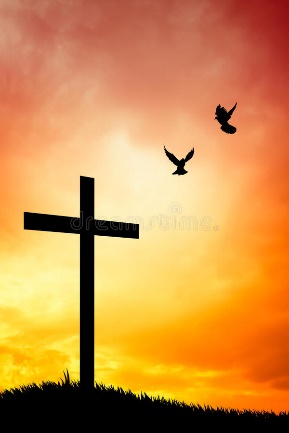 Resources: Easter Story, yellow, orange paint, black card, masking tape, symbols to reinforce key vocab  Week 8 – Easter themed – Cross.  Mask off a cross shape on black card and use orange and yellow paint.  When the paint is dry remove the masking tape to reveal a silhouette of the cross (The cross symbolises Jesus’ victory over death – he rose from the dead)Resources: Easter Story, yellow, orange paint, black card, masking tape, symbols to reinforce key vocab  Week 8 – Easter themed – Cross.  Mask off a cross shape on black card and use orange and yellow paint.  When the paint is dry remove the masking tape to reveal a silhouette of the cross (The cross symbolises Jesus’ victory over death – he rose from the dead)Resources: Easter Story, yellow, orange paint, black card, masking tape, symbols to reinforce key vocab  Week 8 – Easter themed – Cross.  Mask off a cross shape on black card and use orange and yellow paint.  When the paint is dry remove the masking tape to reveal a silhouette of the cross (The cross symbolises Jesus’ victory over death – he rose from the dead)Resources: Easter Story, yellow, orange paint, black card, masking tape, symbols to reinforce key vocab  Week 8 – Easter themed – Cross.  Mask off a cross shape on black card and use orange and yellow paint.  When the paint is dry remove the masking tape to reveal a silhouette of the cross (The cross symbolises Jesus’ victory over death – he rose from the dead)Resources: Easter Story, yellow, orange paint, black card, masking tape, symbols to reinforce key vocab  Week 8 – Easter themed – Cross.  Mask off a cross shape on black card and use orange and yellow paint.  When the paint is dry remove the masking tape to reveal a silhouette of the cross (The cross symbolises Jesus’ victory over death – he rose from the dead)Resources: Easter Story, yellow, orange paint, black card, masking tape, symbols to reinforce key vocab  Week 8 – Easter themed – Cross.  Mask off a cross shape on black card and use orange and yellow paint.  When the paint is dry remove the masking tape to reveal a silhouette of the cross (The cross symbolises Jesus’ victory over death – he rose from the dead)Resources: Easter Story, yellow, orange paint, black card, masking tape, symbols to reinforce key vocab  Week 9 –  Mother’s Day Card, print flower shapes using flowers and citrus fruit, cut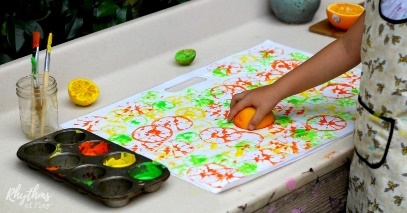 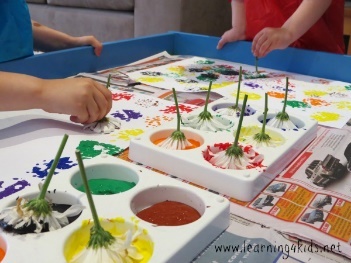 out once dry into flower shapes ready for pupils to put onto a card     Resources: Why and how do we celebrate Mother’s Day, bunch of flowers, citrus fruits, bright coloured paints, white card, symbols to reinforce key vocab Week 9 –  Mother’s Day Card, print flower shapes using flowers and citrus fruit, cutout once dry into flower shapes ready for pupils to put onto a card     Resources: Why and how do we celebrate Mother’s Day, bunch of flowers, citrus fruits, bright coloured paints, white card, symbols to reinforce key vocab Week 9 –  Mother’s Day Card, print flower shapes using flowers and citrus fruit, cutout once dry into flower shapes ready for pupils to put onto a card     Resources: Why and how do we celebrate Mother’s Day, bunch of flowers, citrus fruits, bright coloured paints, white card, symbols to reinforce key vocab Week 9 –  Mother’s Day Card, print flower shapes using flowers and citrus fruit, cutout once dry into flower shapes ready for pupils to put onto a card     Resources: Why and how do we celebrate Mother’s Day, bunch of flowers, citrus fruits, bright coloured paints, white card, symbols to reinforce key vocab Week 9 –  Mother’s Day Card, print flower shapes using flowers and citrus fruit, cutout once dry into flower shapes ready for pupils to put onto a card     Resources: Why and how do we celebrate Mother’s Day, bunch of flowers, citrus fruits, bright coloured paints, white card, symbols to reinforce key vocab Week 9 –  Mother’s Day Card, print flower shapes using flowers and citrus fruit, cutout once dry into flower shapes ready for pupils to put onto a card     Resources: Why and how do we celebrate Mother’s Day, bunch of flowers, citrus fruits, bright coloured paints, white card, symbols to reinforce key vocab Week 9 –  Mother’s Day Card, print flower shapes using flowers and citrus fruit, cutout once dry into flower shapes ready for pupils to put onto a card     Resources: Why and how do we celebrate Mother’s Day, bunch of flowers, citrus fruits, bright coloured paints, white card, symbols to reinforce key vocab Week 10 – St Patrick’s Day crafts – rainbow pot of gold                     shamrock mosiac   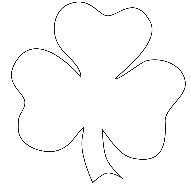 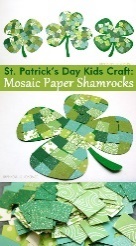 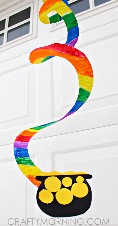 Resources: Story of St Patrick pot shape on black card, gold circles for coins, paper plate cut in spiral, paint in rainbow colours, green paper, shamrock template on card already cut out, symbols to reinforce key vocabWeek 10 – St Patrick’s Day crafts – rainbow pot of gold                     shamrock mosiac   Resources: Story of St Patrick pot shape on black card, gold circles for coins, paper plate cut in spiral, paint in rainbow colours, green paper, shamrock template on card already cut out, symbols to reinforce key vocabWeek 10 – St Patrick’s Day crafts – rainbow pot of gold                     shamrock mosiac   Resources: Story of St Patrick pot shape on black card, gold circles for coins, paper plate cut in spiral, paint in rainbow colours, green paper, shamrock template on card already cut out, symbols to reinforce key vocabWeek 10 – St Patrick’s Day crafts – rainbow pot of gold                     shamrock mosiac   Resources: Story of St Patrick pot shape on black card, gold circles for coins, paper plate cut in spiral, paint in rainbow colours, green paper, shamrock template on card already cut out, symbols to reinforce key vocabWeek 10 – St Patrick’s Day crafts – rainbow pot of gold                     shamrock mosiac   Resources: Story of St Patrick pot shape on black card, gold circles for coins, paper plate cut in spiral, paint in rainbow colours, green paper, shamrock template on card already cut out, symbols to reinforce key vocabWeek 10 – St Patrick’s Day crafts – rainbow pot of gold                     shamrock mosiac   Resources: Story of St Patrick pot shape on black card, gold circles for coins, paper plate cut in spiral, paint in rainbow colours, green paper, shamrock template on card already cut out, symbols to reinforce key vocabWeek 10 – St Patrick’s Day crafts – rainbow pot of gold                     shamrock mosiac   Resources: Story of St Patrick pot shape on black card, gold circles for coins, paper plate cut in spiral, paint in rainbow colours, green paper, shamrock template on card already cut out, symbols to reinforce key vocabWeek 11 – Easter themed -  palm leaves.  Create a class palm tree with all pupils adding green hand prints (The palm represents when Jesus arrived in Jerusalem)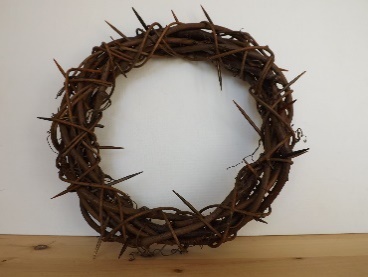 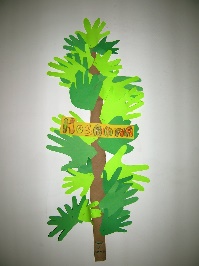 Thorn crown - glue twigs and sticks onto a circle template (The thorns represent sin, sorrow and hardship) Resources: Easter Story, green paint, light coloured sugar paper, word ‘Hosanna’, sticks and twigs, glue, circle template with centre cut out, symbols to reinforce key vocabWeek 11 – Easter themed -  palm leaves.  Create a class palm tree with all pupils adding green hand prints (The palm represents when Jesus arrived in Jerusalem)Thorn crown - glue twigs and sticks onto a circle template (The thorns represent sin, sorrow and hardship) Resources: Easter Story, green paint, light coloured sugar paper, word ‘Hosanna’, sticks and twigs, glue, circle template with centre cut out, symbols to reinforce key vocabWeek 11 – Easter themed -  palm leaves.  Create a class palm tree with all pupils adding green hand prints (The palm represents when Jesus arrived in Jerusalem)Thorn crown - glue twigs and sticks onto a circle template (The thorns represent sin, sorrow and hardship) Resources: Easter Story, green paint, light coloured sugar paper, word ‘Hosanna’, sticks and twigs, glue, circle template with centre cut out, symbols to reinforce key vocabWeek 11 – Easter themed -  palm leaves.  Create a class palm tree with all pupils adding green hand prints (The palm represents when Jesus arrived in Jerusalem)Thorn crown - glue twigs and sticks onto a circle template (The thorns represent sin, sorrow and hardship) Resources: Easter Story, green paint, light coloured sugar paper, word ‘Hosanna’, sticks and twigs, glue, circle template with centre cut out, symbols to reinforce key vocabWeek 11 – Easter themed -  palm leaves.  Create a class palm tree with all pupils adding green hand prints (The palm represents when Jesus arrived in Jerusalem)Thorn crown - glue twigs and sticks onto a circle template (The thorns represent sin, sorrow and hardship) Resources: Easter Story, green paint, light coloured sugar paper, word ‘Hosanna’, sticks and twigs, glue, circle template with centre cut out, symbols to reinforce key vocabWeek 11 – Easter themed -  palm leaves.  Create a class palm tree with all pupils adding green hand prints (The palm represents when Jesus arrived in Jerusalem)Thorn crown - glue twigs and sticks onto a circle template (The thorns represent sin, sorrow and hardship) Resources: Easter Story, green paint, light coloured sugar paper, word ‘Hosanna’, sticks and twigs, glue, circle template with centre cut out, symbols to reinforce key vocabWeek 11 – Easter themed -  palm leaves.  Create a class palm tree with all pupils adding green hand prints (The palm represents when Jesus arrived in Jerusalem)Thorn crown - glue twigs and sticks onto a circle template (The thorns represent sin, sorrow and hardship) Resources: Easter Story, green paint, light coloured sugar paper, word ‘Hosanna’, sticks and twigs, glue, circle template with centre cut out, symbols to reinforce key vocabWeek 12 – Easter themed – easter cards.  Collage egg shapes with different materials (pupils to make choices of materials to use)   Once collaged make into a card. 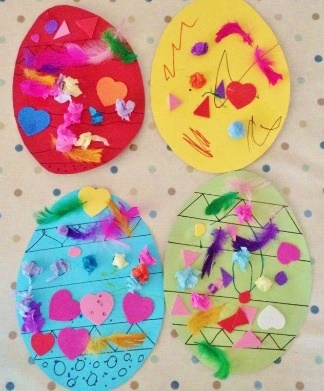 Resources: Easter Story, Easter egg shapes on bright card, different materials to collage the eggs.  Week 12 – Easter themed – easter cards.  Collage egg shapes with different materials (pupils to make choices of materials to use)   Once collaged make into a card. Resources: Easter Story, Easter egg shapes on bright card, different materials to collage the eggs.  Week 12 – Easter themed – easter cards.  Collage egg shapes with different materials (pupils to make choices of materials to use)   Once collaged make into a card. Resources: Easter Story, Easter egg shapes on bright card, different materials to collage the eggs.  Week 12 – Easter themed – easter cards.  Collage egg shapes with different materials (pupils to make choices of materials to use)   Once collaged make into a card. Resources: Easter Story, Easter egg shapes on bright card, different materials to collage the eggs.  Week 12 – Easter themed – easter cards.  Collage egg shapes with different materials (pupils to make choices of materials to use)   Once collaged make into a card. Resources: Easter Story, Easter egg shapes on bright card, different materials to collage the eggs.  Week 12 – Easter themed – easter cards.  Collage egg shapes with different materials (pupils to make choices of materials to use)   Once collaged make into a card. Resources: Easter Story, Easter egg shapes on bright card, different materials to collage the eggs.  Week 12 – Easter themed – easter cards.  Collage egg shapes with different materials (pupils to make choices of materials to use)   Once collaged make into a card. Resources: Easter Story, Easter egg shapes on bright card, different materials to collage the eggs.  Resources Lesson to take place in the classroom, PowerPoint with supporting music, light the classroom in orangePupils to be introduced to the session using Enigma – Sadness.  Once settled move music on to Jerusalem – De Pacem Domini (put this track on repeat and have playing quietly in the background)Jesus travelled to Jerusalem on a donkey             Jesus on a donkey (repeat over and over)Support using wooden blocks to make clip clop sounds and fur for the donkey.  All pupils to be encouraged to reach out, follow, hold and manipulate the stimuli.   Start and stop and wait for pupil indication that they would like more.   Claire to judge when it is appropriate to move the pupils on.  Some people were happy to see Jesus         Hosanna!! (repeat over and over)Support using green fabric and artificial palm leaves. All pupils to be encouraged to reach out, follow, hold and manipulate the stimuli. Start and stop and wait for pupil indication that they would like more.   Claire to judge when it is appropriate to move the pupils on. Not everyone was happy to see Jesus    Boo!! (repeat over and over)Supporting adults to create angry faces using mirrors to support.  Look for pupils showing awareness of tone of voice, facial expressions and awareness of own face in the mirror.  Start and stop and wait for pupil indication that they would like more.   Claire to judge when it is appropriate to move the pupils on.Jesus had a meal with friends       Food and drink (repeat over and over)Support using bowls of bread and juice in cups / jug.  All pupils to be encouraged to reach out, follow, hold and manipulate the stimuli, listen to the pouring of the juice, feel the juice being poured on their hands.  Claire to judge when it is appropriate to move the pupils on. Jesus the teacher   Wash your hands (repeat over and over)Support using damp cloths to wash the pupils hands.  All pupils to be encouraged to reach out, follow, hold and manipulate the stimuli.  Start and stop and wait for pupil indication that they would like more.   Claire to judge when it is appropriate to move the pupils on.  Switch the music offSssshhhhh time to prayTake a few moments to sit quietly, allowing the pupils time to use their own voices.  Staff will not respond to any vocalisations during this point to encourage the pupils to vocalise between themselves.  Claire to judge when it is appropriate to move the pupils on.  Switch the music on Brian Eno – An EndingJesus was captured   Cross and crown (repeat over and over)Support using heavy crosses and pressing fingertips around their head as if wearing a thorny crown.  All pupils to be encouraged to reach out, follow, hold and manipulate the stimuli.  Start and stop and wait for pupil indication that they would like more.   Claire to judge when it is appropriate to move the pupils on.  Slowly darken the room down.  Jesus was gone  Support using dark fabric.  Pull the fabric over the pupils and encourage them to reach toward it, assisting them to remove it.  Change the music over to Yeha Noha – Sacred Spirit Once the fabric has been removed from the pupils, slowly brighten the room back up again.Jesus was alive (repeat over and over) in a surprised voice. Plenary session to share ‘excellent work’ and share new developments.  To celebrate each pupil’s achievements with an applause. Mark MakingStart all lessons the symbol and sign ‘Mark Making’ (move pupils hands and arms)Hand and arm warm up exercises – where are my hands and arms?  Squeezes, whole arm movement, rub hands together, move fingers, shake hands, move wrists (jazz hands) – warm up to Avicii Levels Using the Move, Paint, Draw PowerPoint focus on scribble, vertical and horizontal movements.   Finish all lessons with a celebration of the work achieved Mark MakingStart all lessons the symbol and sign ‘Mark Making’ (move pupils hands and arms)Hand and arm warm up exercises – where are my hands and arms?  Squeezes, whole arm movement, rub hands together, move fingers, shake hands, move wrists (jazz hands) – warm up to Avicii Levels Using the Move, Paint, Draw PowerPoint focus on scribble, vertical and horizontal movements.   Finish all lessons with a celebration of the work achieved Mark MakingStart all lessons the symbol and sign ‘Mark Making’ (move pupils hands and arms)Hand and arm warm up exercises – where are my hands and arms?  Squeezes, whole arm movement, rub hands together, move fingers, shake hands, move wrists (jazz hands) – warm up to Avicii Levels Using the Move, Paint, Draw PowerPoint focus on scribble, vertical and horizontal movements.   Finish all lessons with a celebration of the work achieved Mark MakingStart all lessons the symbol and sign ‘Mark Making’ (move pupils hands and arms)Hand and arm warm up exercises – where are my hands and arms?  Squeezes, whole arm movement, rub hands together, move fingers, shake hands, move wrists (jazz hands) – warm up to Avicii Levels Using the Move, Paint, Draw PowerPoint focus on scribble, vertical and horizontal movements.   Finish all lessons with a celebration of the work achieved Week 7Pancake day – make marks in dry flour and wet water. Adult to model mark making.Week 8 & 9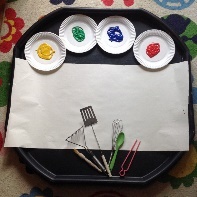 Use kitchen utensils to make marks on paper using paint.  Adult to model mark making.Week 10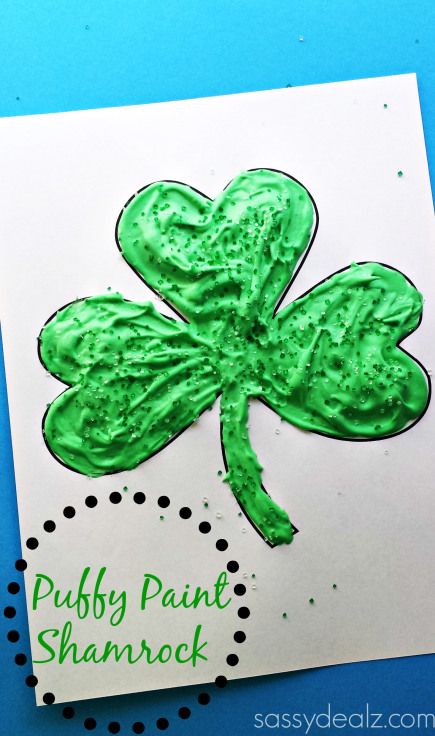 St Patrick’s Day – make marks in green puffy paint (3 cups (180g) shaving foam, 1 cup (125g) flour, 1 cup (225ml) glue and green pa                      paint.  Adult to model mark making Week 11 & 12Paint on trays/table in lines and blobs and use twigs/sticks to move paint aroundAdult to make marks in the paint then clear them away and observe what the child doesFood PlayFor each session explore the food and describe using the 5 different senses.  Pupils to have opportunities to prepare the ingredients (chopping, rolling, mixing, ripping etc).   Food PlayFor each session explore the food and describe using the 5 different senses.  Pupils to have opportunities to prepare the ingredients (chopping, rolling, mixing, ripping etc).   Food PlayFor each session explore the food and describe using the 5 different senses.  Pupils to have opportunities to prepare the ingredients (chopping, rolling, mixing, ripping etc).   Week 6 – Welsh Cakes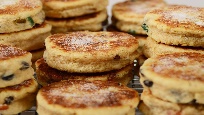 https://www.bbc.co.uk/food/recipes/welshcakes_67264Ingredients: 110g butter, 225g SR flour, 85g caster sugar, handful sultanas, 1 eggWeek 7 – Hot Cross Buns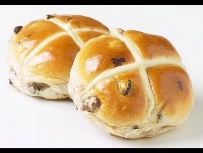 Explore ingredients and taste bought hot cross bunIngredients: flour, salt, mixed spice, butter, caster sugar, dried fruit, lemon zest Week 8 – Simnel Cake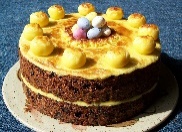 Explore ingredients and taste bought Simnel cake (fruit cake if cannot source Simnel cake)Ingredients: ground almonds or almond essence, flour, butter, sugar, mixed spice, mixed peel, lemon zest, apricot jamWeek 9 – Soda bread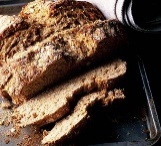 Explore ingredients and taste bought soda breadIngredients: flour, wholemeal flour, porridge oats, bicarb soda, salt, butter, buttermilkWeek 10 – Chocolate nests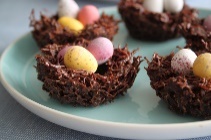 Explore ingredients and make chocolate nestsIngredients: plain chocolate, treacle, shredded wheat, cornflakes, mini eggsWeek 11 – Easter biscuits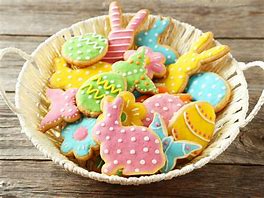 Explore ingredients and decorate pre-made biscuits (Heat oven to 200 degrees, beat 200g butter, add 200g caster sugar and beat with butter, add ½ tsp vanilla essence, slowly mix in 400g plain flour, knead and roll out and cut out the biscuits, bake for 8 – 10 mins)Ingredients: 200g butter, 200g caster sugar, ½ tsp vanilla essence, 400g plain flour, icing sugar, food colouringEmotions Massage story  - How am I feeling Today?Why is massage important?Massage creates a sense of body awareness, it enables pupils to accept positive touch, it calms, it releases tension, it relaxes the mind, muscles and joints, it releases the feel good hormones, it stimulates the sense of smell, it is a good basis for communication, it is great for building relationships and it can help with self-esteem and confidence.The following massage stories are sourced from ‘Massage Stories – Exploring Communication Through Touch by Andrea Muir with Flo Longhorn’ Reinforce each emotion with the relevant symbolStart the session with the massage symbol and squeeze down each arm.  Colours depict light colours (grey is for white lights). The Feelings Song – singalong with pupils squeezing body from top to bottom to cue them in to the sessionTired – gently massage the scalp and lightly brush hands down from the forehead to the noseContent – brush down the sides of the arms from shoulders to wrists, give a secure feelingHappy – gently sweep first two fingers of both hands up face from chin up their cheeks to their temples and hold the fingers still on the templesSad – gently sweep first two fingers of both hands down the face from their temples down to their cheeks and to the chin and hold the fingers still on the chinAngry – place fist inside the pupil’s palm and wrapping other hand over the top and squeeze fist creating a shudder which they should feel through their palmExcited – support pupil to raise both of their hands to face level and shake them lightly in a hand cheering motionScared – quickly and firmly apply light pressure to both shoulders then hold still for a few seconds.  Lightly shake their shoulders to simulate shiveringSurprised – give light squeezes on the body in no order Relaxed – shoulder massageCalm – lightly stroke from the top of the head down to the nape of the neck, repeat several timesFinish the session celebrating the achievements Targets (Massage Story)All pupils:To accept appropriate physical touch, to engage / tolerate the interaction, to indicate if they want more / no more of an experience, to anticipate what is coming, to develop an awareness of their self, to initiate interactions, to wait their turn for an available adult if appropriate, to make independent movements of any body part in response to interactionSpring Massage story Why is massage important?Massage creates a sense of body awareness, it enables pupils to accept positive touch, it calms, it releases tension, it relaxes the mind, muscles and joints, it releases the feel good hormones, it stimulates the sense of smell, it is a good basis for communication, it is great for building relationships and it can help with self-esteem and confidence.The following massage stories are sourced from ‘Massage Stories – Exploring Communication Through Touch by Andrea Muir with Flo Longhorn’ Introduce the session with the massage symbol and squeeze down each arm.  Session to start with projection of daffodils and ‘Vivaldi’s Spring from The Four Seasons’ Move the projection on and then it is timed for each slide.Lambs, with both hands tap the arms and legs as if lambs are frolicking in the fields.  Move in all different directions.Rabbit, with a lightly clenched hand, tap one area on the pupil several times as if a rabbit were tapping its hind legs.  Move to a different area and repeat several times.Caterpillar use forefinger and middle finger together and gently run them from the pupils fingers, over their wrists, up their arms and over their shoulders.  Move slowly with a slight pulsing action from side to side as if the caterpillar is searching.Cocoon, hold the pupils arm just below the elbow and hold still for a few moments.  Run your hand using a firm pressure up to the wrist and then lighten the pressure and encourage the pupil to splay their fingers like a butterfly emerging Butterfly, place hands lightly on shoulders and move across towards the neck and up the neck to just under the ears and then trace the movement back to the shoulders.Mowing the Grass, move your hand/fingers in a straight line up and down the leg from the ankle to the knee.Leaves, hold pupil’s hand in a fist and then slowly support them to uncurl their fingers one by one, like a new spring leafPlanting bulbs, place your thumb in the pupils cupped hand and gently wiggle thumb as if making a hole in the earth, add some seeds using fingertips and then use the side of your hand to scoop the earth back in and pat it down.Daffodils / Spring Flowers, individually massage each finger from base to tip and give a little wiggle at the end to represent the end of the long stem.April Showers, gently patter with fingers from the top of their head all the way down to their feet.  End with ‘Weather Storm’ by Craig Armstrong, finish the session celebrating the achievements Targets (Massage Story)All pupils:To accept appropriate physical touch, to engage / tolerate the interaction, to indicate if they want more / no more of an experience, to anticipate what is coming, to develop an awareness of their self, to initiate interactions, to wait their turn for an available adult if appropriate, to make independent movements of any body part in response to interactionDance InteractionWhy is dance interaction important?Dance Interaction is teacher led with created opportunities for pupils to initiate a response.  The focus of the session is to use movement to music to develop communication skills.  Pupils are also encouraged to move their bodies independentlyWarm up – Squeezes and deep pressures down the bodyDances Through the AgesAssist pupils to move arms and legs to move along to the musicCool Down: Use slow movements down the arms and legs to cool them downComplete lesson recording whilst pupils listen to the musicTargetsAll pupils:To accept appropriate physical touchTo engage / tolerate the interactionTo indicate if they want more / no more of an experienceTo anticipate what is coming To develop an awareness of their self To initiate interactionsTo wait their turn for an available adult if appropriate To make independent movements of any body part in response to interactionSpring YogaWhy is yoga important?Many children with autism may have sensitivities to lights, noise, smells, texture and taste causing them to become agitated. Yoga can help to decrease the amount of sensory stimulation they are experiencing by decreasing their anxiety, releasing energy and calming down their sensory system.Preparation – pupils to be positioned on mats where appropriate. Have relaxing music playing in the backgroundWarm up – Squeezes and deep pressures down the bodyYoga moves:1.	The sun – reach up in the air and place palms together2.	Tree - if possible, bend one leg up, otherwise sway from side to side like a tree in the breeze3.	Bird – flap arms like a bird4.	Rain – let arms flop like falling rain5.	Planting a garden – move legs up as if bending down to plant seeds6.	Bee – move arms quite quickly like a bee and make a humming sound7.	Butterfly – move legs from centre out to the side like a butterfly flapping its wings8.	Relaxing in the park – breath and rest Assist pupils to move arms and legs to move along to the musicCool Down: Use slow movements down the arms and legs to cool them downFinish the session with a celebration of achievementsTargetsAll pupils:To accept appropriate physical touchTo engage / tolerate the interactionTo indicate if they want more / no more of an experienceTo anticipate what is coming To develop an awareness of their self To initiate interactionsTo wait their turn for an available adult if appropriate To make independent movements of any body part in response to interactionBody Awareness – Here we Go!Start session with object of reference (doll) and the symbol.Follow the PowerPoint ‘Here We Go’ vocal led musicThe music leads us through exploring arms, legs, hands, fingers, tummy, knees, feet, head, ears, mouth and nose.  It helps the pupils to develop their self- awareness, counting, respect for others, imitation, anticipation and names of their body parts. Targets To accept appropriate physical touchTo engage / tolerate the interactionTo indicate if they want more / no more of an experienceTo anticipate what is coming To develop an awareness of their self To initiate interactionsTo wait their turn for an available adult if appropriate To make independent movements of any body part in response to interactionAB, MJN & JC to attempt to identify parts of their bodies relating to the sessionQuestionTeacher’s NotesPupil Activity/ObjectivesHow can I develop my communication and build relationships?Intensive Interaction approach is used to develop the fundamentals of communication.  It works on early interaction abilities – how to enjoy being with other people – to relate, interact, know, understand and practice communication routines.   It teaches and develops attainments such as use and understanding of eye contacts, facial expressions, vocalisations leading to speech, taking turns in exchanges of conversations and the structure of conversation.Source: https://www.intensiveinteraction.org/  Intensive Interaction is pupil led with no objectives!  When talking with friends we don’t have a list of targets / objectives to work to, we enjoy the conversation How can I build the pathways in my brain?HANDLE (Holistic Approach to Neurological development and Learning Efficiency) is a set of activities which help the brain to develop building neural pathways.  http://www.handle.org/ We do the following activities daily in class: Hug and Tug start with dominant hand and gently tug each finger saying ‘Hug & Tug’, work along each finger on both hands. Why? This helps both sides of the brain to work together - It promotes the differentiation of fingers and makes pupils aware of ‘my’ hands  - It strengthens the finger muscle tone - It stimulates the reflexology points for the sinuses, jaw and mouthBuzz Snap – Start with dominant hand and shake each finger from knuckle to the nail and at the nail give a little pinch and pull your hand off.  Why? It gives pupils awareness of their fingers and awareness of the movement of their fingers - It helps to desensitise for those with tactile defensiveness - It increases muscle tone and circulation in the fingersFour part tapping - Start on the pupils dominant side, tap 4 times (slow and firm) on the shoulder on the dominant side, tap 4 times on both shoulders and tap 4 times on shoulder on non-dominant side, tap 4 times (slow and firm) on the thigh on the dominant side, , tap 4 times on both thighs and tap 4 times on the thigh on the non-dominant side. Repeat twice Why?  It helps to regularise the brain patterns,  It helps to recognise a rhythmic patternRope Turning - With their dominant hand either place your palm or cup their hand in yours and rotate it 4 times (moving in an inward direction towards the midline), support their other hand and rotate both hands 4 times in the same direction, let go of their dominant hand and keep hold of the non-dominant hand and rotate it 4 times moving in the same direction as previously.  Repeat for 1 minute.Why? It helps both sides of the brain work together  - It helps pupils to move body parts without moving others - It helps pupils to make sense of  their bodies in space - It helps to recognise a rhythmic patternSeated Clapping - Sit in front of pupil and clap your hands together, then reach out with one of your hands (do not go across the midline) and clap with the pupil, clap your hands together again and reach out with your other hand and clap with the pupil. Repeat for 1 minute.Why? It helps both sides of the brain work together - It helps pupils to move body parts without moving others - It helps to recognise a rhythmic patternTo accept appropriate physical touchTo engage / tolerate the interactionTo indicate if they want no more of the activity, if they do the activity will end as this is a set of gentle enhancement activities. To anticipate what is coming To develop an awareness of their self To initiate interactionsTo wait their turn for an available adult if appropriate To make independent movements of any body part in response to interactionQuestionTeacher’s NotesPupil Activity/ObjectivesCan I help myself eat my snack?Can I choose what I would like to eat for snack? Create a calm and quiet environment to aid a communication rich environment.Snack to be set up on table in the classroom and pupils to be invited up one at a time to make their snack selection.  Sign their choice to them with ‘I want….’ To communicate choices Choosing from symbols - RLSymbol Exchange  - CW, JC, ABMaking a choice using iPad - MJNTo reinforce choices using an ALS boardTo be given opportunities to express likes and dislikesTo work alongside Speech and Language therapistsTo anticipate/learn a social routine using cues (time of snack; routine of snack i.e. tables together, music on, trays on)To spend time with their peers in a social settingTo learn to wait their turnTo promote independence (self-feeding, self-drinking)To develop their cognition abilities (holding food, cutlery, cups; hand to mouth coordination; choosing)To see supporting adults modelling eating and drinkingTo build relationships and trust with supporting adultsTo have personal care needs met 